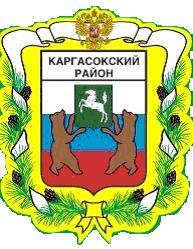 МУНИЦИПАЛЬНОЕ ОБРАЗОВАНИЕ «Каргасокский район»ТОМСКАЯ ОБЛАСТЬДУМА КАРГАСОКСКОГО РАЙОНАНа основании ст. 1 Закона Томской области от 11.10.2013 г. № 170-ОЗ «О внесении изменения в статью 14-1.1. Закона Томской области «О муниципальной службе в Томской области», в целях реализации Федерального закона от 25.12.2008г. № 273-ФЗ «О противодействии коррупции», Дума Каргасокского района РЕШИЛА:1. Внести в решение Думы Каргасокского района от 17.04.2013 г. № 202 «Об утверждении Перечня муниципальных должностей и должностей муниципальной службы в органах местного самоуправления муниципального образования «Каргасокский район», при замещении которых муниципальные служащие обязаны представлять сведения о своих доходах, расходах, об имуществе и обязательствах имущественного характера, а также сведения доходах, расходах, об имуществе и обязательствах имущественного характера своих супруги (супруга) и несовершеннолетних детей» (далее - решение № 202) следующие изменения: Исключить из наименования,  п. 1 решения № 202, а так же из наименования приложения к решению № 202 слово «расходах».2. Опубликовать настоящее решение в районной газете «Северная правда» и разместить на официальном сайте Администрации Каргасокского района в информационно-телекоммуникационной сети «Интернет».3. Настоящее решение вступает в силу с даты его официального опубликования и распространяется на отношения, возникшие с 01 июня 2013 года.4. Контроль за исполнением настоящего решения возложить на правовой комитет Думы Каргасокского района.РЕШЕНИЕпроектРЕШЕНИЕпроектРЕШЕНИЕпроектРЕШЕНИЕпроектРЕШЕНИЕпроект___.____2013№  ______№  ______с. Каргасокс. Каргасокс. КаргасокО внесении изменений в решение Думы Каргасокского района от 17.04.2013 г. № 202 «Об утверждении Перечня муниципальных должностей и должностей муниципальной службы в органах местного самоуправления муниципального образования «Каргасокский район», при замещении которых муниципальные служащие обязаны представлять сведения о своих доходах, расходах, об имуществе и обязательствах имущественного характера, а также сведения доходах, расходах, об имуществе и обязательствах имущественного характера своих супруги (супруга) и несовершеннолетних детей»О внесении изменений в решение Думы Каргасокского района от 17.04.2013 г. № 202 «Об утверждении Перечня муниципальных должностей и должностей муниципальной службы в органах местного самоуправления муниципального образования «Каргасокский район», при замещении которых муниципальные служащие обязаны представлять сведения о своих доходах, расходах, об имуществе и обязательствах имущественного характера, а также сведения доходах, расходах, об имуществе и обязательствах имущественного характера своих супруги (супруга) и несовершеннолетних детей»Председатель Думы Каргасокского района   В.А. Протазов   В.А. ПротазовГлава Каргасокского районаГлава Каргасокского районаА.П. АщеуловА.П. Ащеулов